Publicado en  el 06/05/2014 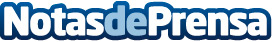 Nissan ratifica su dominio del segmento crossover con el nuevo X-TrailRediseñado por completo, el nuevo X-Trail recupera la herencia 4x4 de NissanDatos de contacto:NissanNota de prensa publicada en: https://www.notasdeprensa.es/nissan-ratifica-su-dominio-del-segmento_1 Categorias: Automovilismo Industria Automotriz http://www.notasdeprensa.es